ފ. އަތޮޅު ތަޢުލީމީމަރުކަޒު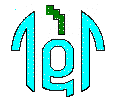 ވޯކްވޭ މަރާމާތުކުރުންކުރަންޖެހޭ މަސައްކަތް:އޮފީސް އިމާރާތާއި ދެކުނު ގޭޓާދެމެދު ހުރި ވޯކްވޭތައް ނަގައި ސާފުކޮށް، ބިންގަޑު އެއްވަރުކުރުންއޮފީހާއި ދެކުނު ގޭޓާ ދޭތެރޭ 122 ފޫޓް × 4ފޫޓުގެ ވޯކްވޭ އެޅުންވޯކްވޭގެ ދެފަރާތް ހަދަންވާނީ ހިލަވެލި ބޭނުންކޮށްގެން ކާބްސްޓޯން ބޭނުންކޮށްގެންނެވެ.ކޮންކްރީޓް ހުންނަންވާނީ 1 ސިމެންތި 4 ވެލީގެ ރޭޝިއޯއިންނެވެ.  އެތުރުމަށް ބޭނުންކުރާނީ ނަގާ ވޯކުވޭތަކުގައި ހުރި ގަލެވެ. ގާ އަތުރަންވާނީ ބިންގަޑު ރަގަޅަށް ލެވަލްކޮށް ހަރުކޮށްފައެވެ. އަދި ގާއަތުރުމަށްފަހު ދޮންވެލިން ރީތިކޮށް ހިމުންކޮށްލަންވާނެއެވެ. ކާބްސްޓޯން ހުންނަންވީ ގޮތް